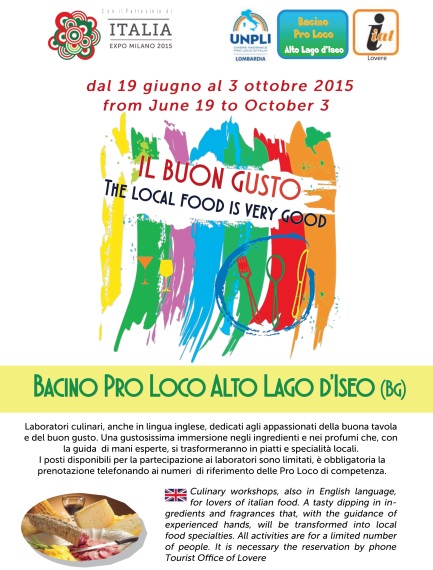 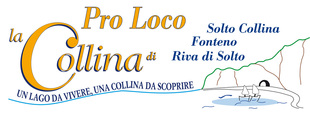 KERMESSE ENOGASTRONOMICA AUTUNNO IN COLLINASHOW COOKING IN COLLINA"La cucina del benessere con i fiori della collina"DOMENICA 4 OTTOBRE 2015 ore 14.30
 presso sede Az. Agr. L'Asino del Lago Esmate di Solto Collina via Cerrete 6/A (in caso di maltempo l'evento verrà spostato c/o sede ProLoco a Solto Collina)
Programma del pomeriggio:
Presentazione delle erbe della salute esempi del loro uso in cucina
Laboratorio dimostrativo pane alla calendula (lenitivo del mal di stomaco, bruciori, ecc.)
Laboratorio pratico per bambinidolcetti menta e cioccolato, biscotti glassati ai fiori
Impariamo come scegliere l'infuso adatto al dessert (con degustazione)X info Proloco La Collina 3480811402----Az. Agricola Asino del Lago 3471492726